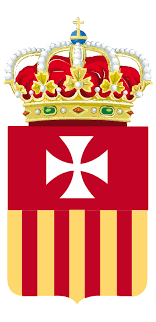 POR FAVOR LEA ATENTAMENTE LAS INSTRUCCIONES DETALLADAS AL FINAL DEL FORMULARIO, PREVIO LLENADO.1.-  ANTECEDENTES DEL ESTUDIANTE POR EL CUAL SOLICITA BECA   RUT			                                APELLIDO PATERNO	      	                APELLIDO MATERNO   	                                  NOMBRES CURSO QUE CURSARÁ EL AÑO 2024       AÑO INGRESO         CELULAR APODERADO           TEL. FIJO  APODERADO                      CORREO ELECTRÓNICO APODERADODOMICILIO GRUPO FAMILIAR          AVENIDA, CALLE O PASAJE    		         Nº	              DEPTO		     COMUNA			 REGIÓN2.- ANTECEDENTES DEL GRUPO FAMILIAR (EXCLUYA AL ALUMNO)3.- SITUACIÓN LABORAL DEL JEFE DE HOGAR:   Activo                                           Pensionado/jubilado                                             Cesante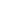 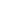 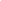 (USO INTERNO) 4.- EL ALUMNO RESIDE CON:  Ambos Padres: 		Sólo Padre o Madre: 		              Otros: 	            Especificar:___________________	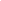 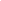 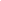 (USO INTERNO5.- INGRESO GRUPO FAMILIAR (ANOTE EL INGRESO MENSUAL DE CADA INTEGRANTE DEL GRUPO FAMILIAR (REVISE INSTRUCTIVO)(USO INTERNO)6.- GASTO MENSUAL DEL GRUPO FAMILIAR                   (USO INTERNO)7.- ANTECEDENTES DE SALUD DEL GRUPO FAMILIAR (REGISTRAR SÓLO ENFERMEDADES CATASTROFICAS QUE DEMANDEN ALTO COSTO) (USO INTERNO)8.-  DISCAPACIDAD (USO INTERNO)9.- PROPIEDADES DE BIENES RAICES     MARQUE EL TIPO DE VIVIENDA QUE OCUPA 	                    	                  (USO INTERNO)10.- TENENCIA DE VEHÍCULOS (MARQUE SEGÚN CORRESPONDA)   (USO INTERNO)11.- TUVO BECA INTERNA DEL COLEGIO EL AÑO 2023:  ____SI	____NO.                                   SI RESPONDIÓ SI, FAVOR ÍNDIQUE PORCENTAJE OBTENIDO: _____%12.- TIENE MAS DE UN HIJO (A) ESTUDIANDO EN EL MISMO COLEGIO SAN PEDRO NOLASCO: SI DESEA DEJAR ALGUNA OBSERVACIÓN A CONSIDERAR, POR FAVOR REGÍSTRELA AQUÍ: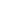 _____________________________________________________________***_______________________________________________________________________POR FAVOR LEA ATENTAMENTE EL SIGUIENTE INSTRUCTIVOINSTRUCCIONES GENERALESDebe completar formulario en Word y subirlo como documento adjunto.Todos los documentos requeridos deberán venir escaneados o fotografía legible.El Formulario debe ser llenado por el Jefe del grupo familiar y/o apoderado del estudiante, quien también es responsable de lo que informa. INSTRUCCIONES DE LLENADO Antecedentes del estudianteSe debe identificar al estudiante por el cual se está solicitando el beneficio.Antecedentes del Grupo FamiliarIncluir a todos los integrantes de la familia que residen en el mismo domicilio del estudianteIngreso mensual de cada integrante del grupo familiarOcupar como referencia el promedio de los tres últimos meses anterior a la postulación.Gasto mensual del grupo familiar                  Se debe adjuntar los documentos de los gastos mensuales, para respaldar lo informado. De lo contrario, hacer declaración jurada simple de los gastos que presenta y no pueda documentar.Antecedentes de salud del grupo familiar Se debe informar sólo aquellas personas que tengan algún problema de salud de alto costo, y que viven en el mismo hogar del postulante. Se pueden incluir gastos de seguros catastróficos y enfermedades terminales.DiscapacidadSólo si están inscritas en el RND (Registro Nacional de Discapacidad).DOCUMENTOS DE RESPALDO REQUERIDOSSe debe adjuntar: Último recibo de arriendo y/o dividendo, según corresponda y de acuerdo al número de viviendas que registró en formulario. En caso de ser usufructuario o allegado, debe adjuntar carta simple del propietario de la vivienda, donde certifique lo anterior.Certificado médico que acredite enfermedad de alto costo y boletas/recetas que considere necesario presentar, según diagnóstico estipulado en certificado médico.Si algún miembro del grupo familiar presenta alguna discapacidad, presentar documento que lo acredite.Documentos que respalden nivel de endeudamiento del grupo familiar (gastos).Para acreditar ingresos, según situación se debe presentar, según su situación:Liquidaciones de remuneraciones de los 3 últimos meses de todos los miembros del grupo familiar que trabajen de manera dependiente.Comprobante de pensión o jubilación del último mes, según corresponda.En caso de cesantía, adjuntar finiquito y certificado de cotizaciones de la AFP de los últimos 12 meses.En caso de estar recibiendo seguro de cesantía, presentar comprobante del último pago.Trabajadores independientes: Formulario 22 año tributario 2023 y declaración jurada simple de ingreso promedio mensual o certificado emitido por contador.Informe anual de boletas de honorarios electrónicas, emitido por www.sii.cl o copia de las boletas correspondientes a los últimos tres meses (correlativas).Otras actividades no incluidas en las opciones anteriores, adjuntar declaración jurada simple de ingresos mensuales.Puede presentar algún otro documento que considere necesario.-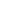 NNOMBRE COMPLETOESTADO CIVILEDADPARENTESCONIVEL  EDUCACIONALACTIVIDAD ACTUAL/OFICIO1234567PUNTAJE SECCIÓN 3PUNTAJE SECCIÓN 4NNOMBRE REMUNERACION Y/O PENSIÓNHONORARIOSPENSIONALIMENTICIA Y/O APORTES DE TERCEROSRETIROS UTILIDADES EMPRESASOTROSINGRESOS Y/O ACTIVIDADES VARIASTOTAL1$$$$$$2$$$$$$3$$$$$$PUNTAJE SECCIÓN 5ALIMENTACIÓNARRIENDOODIVIDENDOSERVICIOS BÁSICOS (AGUA LUZ. GAS, TELEFONÍA, INTERNET, ETC.)MOVILIZACION (COMBUSTIBLE, TAG, TRANSPORTE PÚBLICO, TRANSPORTE ESCOLAR)EDUCACION (COLEGIO Y UNIVERSIDAD)DEUDASVARIOS (NOMBRAR Y PONER VALOR)TOTAL$$$$$$$$PUNTAJE SECCIÓN 6NOMBREDIAGNOSTICOGASTO MENSUAL$$PUNTAJE SECCIÓN 7¿ALGÚN MIEMBRO DE LA FAMILIA, TIENE ALGÚN TIPO DE DISCAPACIDAD?SÍNODIAGNÓSTICOCOSTO MENSUAL APROX.TRATAMIENTO$PUNTAJE SECCIÓN 8PROPIETARIO (Vivienda pagada)REGISTRA MÁS DE UNA VIVIENDA: ADQUIRIENTE (Vivienda en pago)                      ____SI ____NO                        ARRENDATARIOUSUFRUCTUARIOALLEGADOPUNTAJE SECCIÓN 9SIREGISTRA MÁS DE UN VEHÍCULO: NO                      ____SI ____NO                        US0 PARTICULARUSO COMERCIALPUNTAJE SECCIÓN 10    ____SI ____NO                        